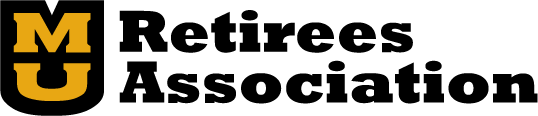 BOARD OF DIRECTORS MEETING MINUTESSeptember 20, 2017 Members present:  Margie Sable, Jo Turner, Debbie Robison, Marty Townsend, Linda Cook, Leslie Palmer, Donald Sievert, Gary Smith, Barb Harris, Libby Miederhoff, Bill Fisch, Judy Maseles, Dick Otto, Nancy Johnson, Susan Hazelwood, Mary Anne McCollum, Larry Windmoeller, Ken Hutchinson, Rose Porter and Doris LittrellThe meeting was called to order by President Marjorie Sable at 1:58 p.m.MINUTES:  Leslie PalmerThe minutes of the MURA meeting held on Wednesday, July 19, 2017, were presented.  Motion to approve by Susan Hazelwood, seconded by Dick Otto.  Passed. PrESIDENT’s REPORT:   Margie SableMargie thanked all for their attendance at today’s meeting and noted the following as items requiring Board attention:Sue Turner had previously volunteered to step up as Chair of the MURA Awards Committee.  However, Sue has incurred unexpected medical issues and is no longer able to assume the role.  MURA needs someone to chair the Awards Committee which involves a couple of committee meetings to identify award recipients and providing that information to the Chancellor. The Summer MURA newsletter has not yet been published as it has taken longer than expected to compile the information and articles to be included.  Alyssa Blevins has been hired to do the newsletter layout and design.  Further, as it is already September, the holiday party plans now need to be included in the forthcoming issue; this will likely be the Summer/Fall issue of the newsletter.  It is believed that a one-page insert can be added after a decision is made regarding how much to charge for the holiday luncheon depending on if it is to be a plate luncheon or buffet style with possibly no dessert or an extra charge for dessert.  Judy Maseles, introduced at the July 19 MURA Board Meeting as recently retired from the MU Libraries College of Engineering and experienced in website management, will take over the MURA website.  Thank you, Judy, for volunteering to support MURA in this important role in addition to serving on the MURA Communications Committee.  Further, the MURA website will include a link to an electronic portal facilitating online pre-registration and payment for MURA events as well as membership dues.  The MURA Board is being asked to vote on a service provider.  As discussed at the July Board meeting, Jayson Meyer, Web Support and Communications for the MU Alumni Association, has offered to work with MURA.  The MU Alumni Association third-party vender will have a representative on campus this coming Friday, PrESIDENT’s REPORT (continued):   Margie SableSeptember 22, to demonstrate the use of the portal for Treasurer, Debbie Robison and Web Master, Judy Maseles in the Don Rey Room of the Alumni Center at 3:15 p.m. Barb Harris, Dick Otto, Margie Sable and Jo Turner will also attend.The last thing on the President’s report is to thank Mr. Dick Otto for his tremendous support on coordinating the MURA membership and keeping it current.  Treasurer's Report:   Debbie Robison (see reports for Cash Flows Statement)Attached is the cash flow statement for the two months ended August 31, 2017.MURA’s operating cash receipts exceeded cash expenditures by $232.10 leaving a checking account balance of $9,689.79.  An invoice was received from the Flagship Council in August and paid for both FY2016-17 and FY2017-18 dues this fiscal year.  The invoice for FY2016-17 was not received by the treasurer and therefore had not been paid in FY2016-17.The overall financial status of the organization is sound.STANDING COMMITTEE REPORTSMEMBERSHIP:  Dick Otto (see attached report of members as of 9/18/2017)Attached is a summary that reflects total paid membership of 871 as of September 18, 2017.  The names of 68 members that last paid dues for 2016 have also been included and they are delinquent.  Dick has talked to a number of these people personally but has had no response.  If someone on the Board knows anyone on the list and can speak to them personally to remind them to pay their dues, please do so.    Those paid to 2018 and beyond are members who pay ahead.   The UM Staff Benefit people have NOT provided an updated report on “deceased” MURA members since the first of the year.  Therefore, there may be a few people in the numbers noted above that are no longer with us.  If someone is aware of a deceased retiree, please notify Dick in an email.  In addition, a letter of invitation to participate in the United Way campaign is forthcoming.  There is apparently a modified level of support from the campus.  MURA has traditionally been a strong supporter of the United Way.  Members are encouraged to contribute as they are able.Program COMMITTEE:  Jo TurnerThe upcoming events for 2017-2018 are as follows:October 14, 10 a.m. to 12:00 noon – Fall Information Meeting – Reynolds Alumni CenterDecember 16, 10:30 a.m. – 1:30 p.m. – Holiday Luncheon – Reynolds Alumni CenterMarch 17, 2018, 9:30 a.m. – 12:00 noon – Annual Business Meeting – Reynolds Alumni CenterSpring Social – TBD – Hoping for Providence Point, hosted by President ChoiProgram COMMITTEE (continued):  Jo TurnerMay 9, 2018 – 11:00 a.m. to 1:00 p.m. – Ray Schroeder Spring Picnic – Twin Lakes ParkChancellor’s Retirees Luncheon and Resource Fair – TBD – late MayThe Fall Social was held on September 14, 3-5:00 p.m. at Osher Lifelong Learning in Moss Building.  Forty-five (45) registrations were collected (1 paid $15) with a registration fees of $455 collected. There were five no-shows and three walk-ins.   The Osher Volunteer Committee led by Barbara Churchill coordinated the event/refreshments at cost-only.  Total costs were $281.87 which included:  $111.48 Osher for refreshments; $29.39 Jo Turner for supplies; $141 - Prizes - $80 Osher gift certificate; $25 MURA holiday luncheon gift certificate; $36 (3 @$12) MURA breakfast gift certificates.  Mizzou Store also donated prizes.Dick and Anne Hessler reported on the September 12 breakfast with President Mun Choi.  Excellent attendance; probably largest crowd ever.   The following speakers are confirmed:Oct 3		Steve Hollis, Boone County Social Services and Public Assistance	Nov 7		Marshall Stewart, Vice Chancellor for Extension and Engagement Dec 5		Jerry Nelson – Retired MU Agronomy professor on North KoreaJan 		SkipFeb 6		Alexander Cartwright, MU ChancellorJune 5		Peter HesslerFor October breakfast, expect to use current system with Jack Miles receiving registrations and accepting payment at the door.   Also discussed how this database will be integrated with other functions such as paying dues.  This will be brought to the MURA Board as well.The October 14 Fall Information Meeting program is shaping up.  Confirmed speakers are:Vice Chancellor Rhonda Gibler - campus update.Tom Richards – UM Treasurer and Chief Investment Officer; manager of pension fund is confirmedFlagship Council – Mary Ann McCollum will present/coordinate.Benefits – need new presenters identified by UM System; probably Melinda Adams.Jo will ask Dick Otto/Membership to have a table to accept membership payments.  Jo and Margie to prepare announcement and reminders for Barb Harris – September 28, October 10.The Holiday Luncheon is scheduled for RAC on December 16.  Jo will contact Nan Erickson to ask if she will coordinate gift exchange.  Kee Groshong reported that the MURA volunteer work at the Mizzou Store generated about $1500 for the scholarship fund.  PUBLIC POLICY COMMITTEE REPORT:  Mary Anne McCollumSara Walsh, the Republican candidate for the 50th district House seat, won the special election in August.  She was sworn in at last week’s veto session and appointed to serve on the House Budget Committee and the Special Committee on Employment Security.At the annual veto session last Wednesday, legislators did not override any of Governor Eric Greitens’ vetoes from the last regular legislative session, and adjourned sine die the same day.  House brought up for consideration House Committee Bill 3, the legislation vetoed by the governor, who said it was unconstitutional. This is legislation for funding home care cost for 8000+ seniors and disabled citizens. A motion was made to not override HCB 3, and by a vote of 49-106, the motion passed. The House and Senate both vowed to work together to find a funding solution for HCB 3.The House Speaker and Senate Pro Tem announced a special House and Senate Task Force assigned to address funding HCB 3. They are challenged with finding a funding solution within the next three weeks. Should the committee find a fix for the revenue shortfall, the governor would then have to call the general assembly back for a special session to approve.The day before veto session, the House Republican Caucus met and selected State Representative Elijah Haahr as speaker - designate.  He will become speaker beginning in January 2019, replacing the term-limited Todd Richardson.  Haahr would be the first speaker from .  An attorney with Lathrop and Gage, he received his law degree from the University of Missouri. Chancellor Alexander Cartwright has named Interim Chief of Staff Marty Oetting to serve as campus liaison to the UM System Government Relations director.  No one has yet been named to fill the system position.EDUCATION Committee:   Dick and Anne Hessler (see Program Committee report above)Communications Committee:   Barb HarrisAlyssa Blevins has been hired to perform the graphics layout of the MURA newsletter.  However, someone is yet to be identified to assist in the coordination and editing of articles to be included in the newsletter layout.  Further, the address labels for the mailing of the newsletters are still being generated by Barb Harris.  Support from the System and Campus regarding the cost of publishing the newsletter needs to be requested each year.  In addition, please be reminded that the IT Division allows retirees to keep email addresses and enrolls retirees free of charge, thanks to Tom Henderson.  However, there are some email addresses that are dormant.  IT will be contacting retirees through UM Connection and Barb will be contacting retirees via the MURA Listserve to let retirees know that if accounts are dormant, the account will be eliminated.  University Liaison-Administration:  Linda CookLinda is working to get a MURA Leadership meeting date with the Chancellor in September or October.  University Liaison-Administration (continued):  Linda CookLinda is also working with the UM System Office to set the date for the Fall all-campuses leadership meeting with President Choi in October. Linda is asking for Board input on topics of discussion by the President at that meeting.  Topics, among others, from the last four-campus meeting included a comparison of dues, how we support the University in difficult budget times, scholarship fund projects on each campus, system budget, cultural diversity issues, and retiree dependents use of educational benefits (which has stalled).   Linda is asking if members would like to repeat the same issues and/or generate additional topics.  Identification of retires, both alive and deceased, was identified as a topic of interest.  Others include:  retiree dependents, the state of buildings and grounds (empty flower beds, maintenance on buildings, closing buildings), and the role of retired faculty, administration and staff in continuing to make contributions on behalf of the University.  It was also suggested that Chancellor Cartright be given the volunteer survey numbers contributed by retirees in the recent past.  Any ideas and suggestions for content to be discussed at the four-campus meeting can be forwarded to Linda Cook.EX-OFFICIO, AD HOC, AND OTHER SPECIAL COMMITTEE REPORTSAUDIT COMMITTEE:  Libby Miederhoff (see attached report)The Audit Committee has completed the audit of MU Retirees Association Financial Records for the fiscal year ended June 30, 2017.Deposits to bank statements and financial reports were traced.  Further, disbursements to source documents, bank statements and financial reports were traced.It was noted that one small in-kind transaction was not recorded in the financial statements slightly understating both income and expense.  It was also noted that the check register is not always chronological; and bank fees are posted every two or three months rather than monthly as they appear on the bank statement.  It is recommended that all transactions be recorded in the register contemporaneously.It is believed that the financial statement as of June 30, 2017, accurately reflects the financial position of the MU Retirees Association.It is noted that the Treasurer expressed concerns in quarterly reports to the Board about the long-term financial viability of MURA with the current dues structure.  While the net increase in Cash for FY 2017 was significantly less than the previous year, it should be noted that FY 2016 was the first year the University paid the newsletter printing and postage costs of $1,900 relieving MURA of that expense.  In addition, AROHE Conference expenses of $1,700, which occur every other year, were paid in FY 2017, and the Holiday Luncheon again incurred a loss of $1,500.  Current membership numbers indicate 752 life members.  Annual dues for those members would generate $5,640.  The increase in the Lifetime AUDIT COMMITTEE (continued):  Libby Miederhoff Members Reserve investment account was $1,650.  To equal annual dues for hose members, we would need to withdraw just under $4,000 from the investment account.  It would take 21 years to exhaust the Lifetime Members Reserve of $87,000.  We believe the current dues are adequate and the Lifetime Members Reserve Investment Account is functioning as it should in generating investment income to support MURA Operations.Dick Otto motioned that the Audit be approved; Ken Hutchinson seconded the motion.  Motion passed.  Many thanks to the Audit Committee for time and effort expended on behalf of MURA.  University Retiree Benefits:  Rose Porter, MURA Representative to Total Rewards Advisory Committee (no report for September Meeting)Everyone is gone at the system level.CFO Ryan Rapp will be in charge of HR and Finance.Martha Fischer, Interim Chief Human Resources Officer and Associated Vice President, is working with MURA on the Fall Information Meeting in October.  They always ask what is a list of questions. Historian:  G.B. Thompson (No report for September Meeting)OTHER BUSINESSNew BusinessSue Turner has a book with instructions for the Awards Committee that discusses among other things: getting the Awards Committee together to solicit nominations, reviewing nomination applications, choosing the awardees and sending that information to the Chancellor’s Office for award presentations at the May luncheon.  Mary Maxwell is the contact person in the Chancellor’s Office in Jesse Hall.  Larry Windmoeller volunteered to assist as Chair of the Awards Committee if no other current members of that committee step forward.  Margie Sable will contact both Sue Turner and Larry Windmoeller so they can get in touch with each other to exchange notes on how to proceed and when to meet.  The request for nominations and the awards nomination form will be included in the next Summer/Fall MURA newsletter.Marty Townsend and other members of the MURA Board have been made aware of significant disarray within the organization and administration of the MU Concert Series.  Marty offered to write a short letter of concern and support for the Concert Series to the Chancellor on behalf of the MURA Board.  Apparently, there is no money to advertise the concerts in the series in the paper or to print the brochures.  Furthermore, as the MURA Faculty Council Representative, Don would like to see the arts more prominently displayed on the campus.  Doris Littrell motioned that the MURA Board provide support for the Concert Series in a written statement to be authored by Past-President Marty Townsend.  Ken Hutchinson, seconded.  Motion passed.New Business (continued)Jo Turner proposed that a MURA Campus Engagement Council Representative be identified.  The following is from the above Program Committee Report:Tom Henderson represented MURA at the first meeting of the Campus Engagement Council.  This is an effort to identify, coordinate, and promote programs and activities that reach beyond the campus.  There will be a website that catalogs and maps the engagement.  MURA is a member of the Council and will want to be included in the website.  One effort of this Council will be a “Faculty Road Show.”  President Choi referenced this in his remarks at the 9-12 breakfast, suggesting that MURA be part of this effort to create a speaker’s bureau.  It was suggested that the name and effort be broadened to include MURA members and current administrators and staff as part of the program.  Jo Turner is volunteering to attend in the interim until Margie can make an appointment.  It was suggested that Joe Johnston would be a good MURA Representative.  Jo will follow up with Vice Chancellor Stewart about MURA engagement.OLD BUSINESSThe MURA Board voted on an online portal provider which also includes an electronic portal for processing online financial transactions. The third-party provider used by the MU Alumni Association is believed to be cheaper and easier to use.  The one that Jayson Meyer uses for MUAA is a 5% service charge and the money can be deposited into the MURA account twice a month.  The MUAA portal is less expensive and MUAA will provide support and maintenance for MURA.  Marty Townsend motioned to have the MURA portal withy MUAA.  Motion passed.  Rachael Green will be her Friday, September 22, 2017, in the Don Rey Media Room at 3:15 p.m. to demonstrate the portal functions.  An advisory group is needed to assist Judy Maseles in the design and update of the new and improved MURA website.  Input is needed in determining where and what to put into a mock up that can be presented for Board approval. Susan Hazelwood volunteered to help with the mock up in approximately two months as she is unavailable in the next two months.  Nancy Johnson and Leslie Palmer will assist in the mock up and Ina Linville is also being volunteered to help.The following scholarship match motion by Tom Henderson is from the April 19, 2017, Board Meeting Minutes: “A motion is made to the MURA Board of Directors to commit up to $20,000 from MURA’s invested income account for the purpose of creating a dollar for dollar matching fund for scholarship contributions made subsequent to the approval of the motion.  Furthermore, the MURA treasurer is directed to transfer said funds in a manner consistent with a maximum OLD BUSINESS (continued)return from the invested fund account.”  For additional background information related to the motion, please see April 19, 2017, MURA Board Meeting Minutes.A similar motion is again being considered.  Margie Sable noted that the proposal is consistent with the MURA Bylaws in that MURA exists to benefit retirees and the University of Missouri.  The scholarship account is for the dependents of University of Missouri staff employees which is consistent with MURA’s mission.  The match would enable MURA to grow the endowment and ultimately award more than the current $500 award for each dependent.  Further, a match would allow MURA to advertise the match in order to provide an incentive to others to donate.  The motion before the Board is to match the donations dollar for dollar as they come in using the lifetime membership amortization fund.  This process would not necessitate an increase in dues.  However, in the unlikely event that a financial increase would be warranted, MURA can always go back to the lifetime membership and request an upgrade to an “endowed” life membership that would in effect increase income.  The motion regarding the scholarship match would not include a match for miscellaneous fundraising activities such as serving as a volunteer at MU Bookstore rush, pizza parties, theater and/or musical events, etc.  Marty Townsend suggested a compromise to the above motion to designate a smaller portion of the $20,000 match to a $10,000-$15,000 match.  Even $10,000 in donations will take quite some time to accumulate.  Marty Townsend motioned that the MURA Board designate $10,000 from the reserve fund for a dollar for dollar match on future donations to the Kitty Dickerson MURA Scholarship.  Dick Otto seconded the motion.  14 in favor; 4 opposed.  Motion passed.  It was suggested that there is a need to appoint an ad hoc committee on scholarship match.  Dues increase options will need to be voted on at the MURA Annual Business Meeting in March. An announcement regarding an intent to pursue a vote at that meeting would need to be included in the January/February newsletter along with nominees and everything else normally included in that issue. Jo Turner suggested that it would be prudent or advisable for members to come up with a proposal to bring to the next Board meeting regarding dues increase options (January 17, 2018).  In effect, an ad hoc committee on dues will need to be formed to bring to the table to discuss.  One question is how to cover the 5% increase incurred by the electronic online registration and payment process.  MURA will adopt a no refunds on no shows policy on online transactions. MURA has already established a policy whereby people who show up for breakfast without a previous reservation are charged $15 as opposed the $12 pre-registration amount.  Dues increase discussions are tabled until the next Board meeting on January 17, 2018, at 2 p.m. in the Don Housch Conference Room at MU Alumni Center.Margie is asking for a volunteer to serve as the MURA Ombudsman.  The position is unfilled; therefore, the Board is not in compliance with the ByLaws. Ken Hutchinson and Barb Harris reported that historically there has been no course of action for the Ombudsman in that no one calls with issues or concerns.  There was no further discussion at this time.Meeting adjourned 4:00 PM.Next meeting of the Board is Wednesday, January 17, 2018, 2:00-4:00 p.m., 307 B Housh Conference Room, Reynolds Alumni Center.Respectfully submitted,Leslie J. Palmer, MURA SecretaryMURA Board of Directors Meeting307 B Housh Conference Room,  3rd Floor Reynolds Alumni CenterWednesday, September 20, 20172:00 – 4:00 p.m.AgendaCall to order – Margie Sable, PresidentSecretary’s Report – Leslie PalmerTreasurer’s Report – Debbie RobisonStanding Committee ReportsMembership 							Dick OttoProgram							Jo TurnerPublic Policy							Mary Anne McCollumEducation							Dick and Anne HesslerCommunication						Barb HarrisUM Liaison/Administration					Linda CookRetirement, Health, and Other Benefits			Doris LittrellPast Presidents 						Ken HutchinsonAwards							Sandy TaylorEx-Officio, Ad Hoc and Other Special Committee Reports	MURA Scholarship Report			 		Gary SmithAudit/Report							Libby Miederhoff	Faculty Council						Don Sievert		Staff Council							Nancy Johnson	Osher Institute							Bill Fisch	University Retiree Benefits					Rose Porter	Historian							G.B. ThompsonOther BusinessOLD BUSINESSElectronic portal for money collectionWebsite updateScholarship matchDues increase optionsOmbudsmanNew BusinessAwards committee chairMURA letter regarding concert series—Marty TownsendMU Engagement Council—Jo TurnerQuestions for President Choi at inter-campus meeting<Next Meeting: January 17, 2018, 2:00-4:00, 307 B Housh Conference Room, Reynolds>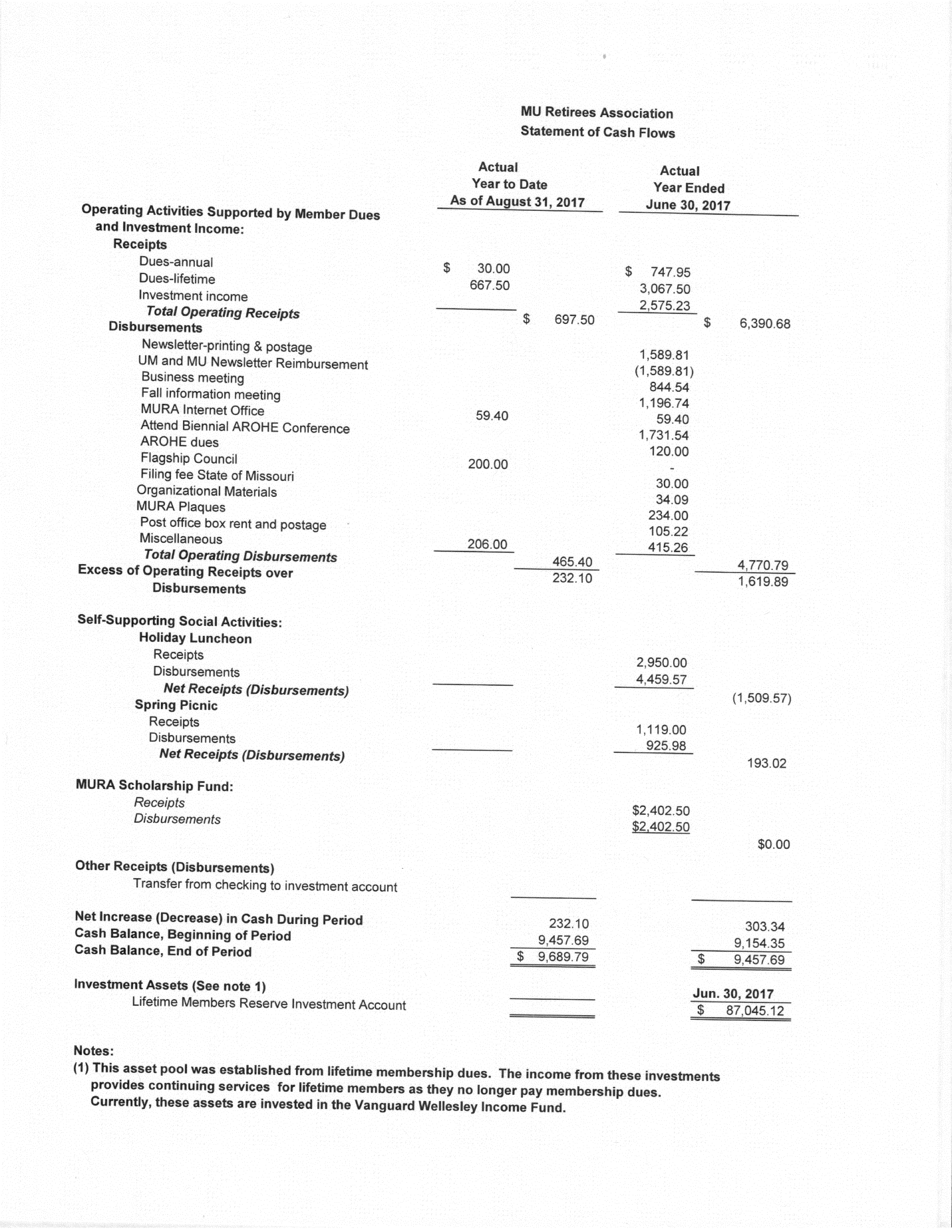 MURA Membrship List as of September 18, 2017 submitted by Dick OttoPaid TO: 2017 (Count=100)Paid TO: 2018 (Count=16)Paid TO: 2019 (Count=1)Paid TO: 2020 (Count=2)Paid TO: 2099 (Count=752)Totals:2016			   682017		1002018		   162019		     12020		     22099-LIFE	752GRAND TOTALPAID		871	W/2016	939Arnold, SusanBalsam, NinaBarnhart, DorisBarrow (Duplicate)Brown, JamesBrown, ThomasBuckler, MildredCarter, DeborahCarter, WilliamDalton, JamesDay, BillyDelon, FloydDevino, GaryDevlin, AlbertDvilbiss, DorothyDuffield, MarleneEdinger, GraceEggers, RobertEnglander, JaniceGlass, OpalGlatz, AnnetteGlatz, KennethGold, AnnaGreger, BonnieHandley, DennisHandley, KathleenHarrell, AnnHarter, DonaldHenrichs, MargaretHicks, MarjorieHutt, SusanJablonsky, MaryJohnson, PamelaKultgen, AlineLande, JohnLicklider, MaryMarienfeld, PaulineMcGarraugh, JayMcLane, ShirleyMeinert, ShirleyMetzen, AnitaNelson, ClaudiaNickolaus, CharleneOkamura, LawrenceOrth, SarahOrton, DiannePry, JeanRhoades, CarolRhoades, JohnRichardson, DarleneRidgeway, LindaSchmitz, DonaldSchmitz, M. DarleneSouthall, LolaSpiers, DonaldStoerker-Peters, DorothyStringer, WilliamSwope, KarenTeel, CindyThoreson, RichardVom Saal, FrederickVom Saal, KathiWait, JoWeisbrook, ChristaWhiston, DebbyWiegert, MaryWimmenauer, LisaWimmenauer, Michael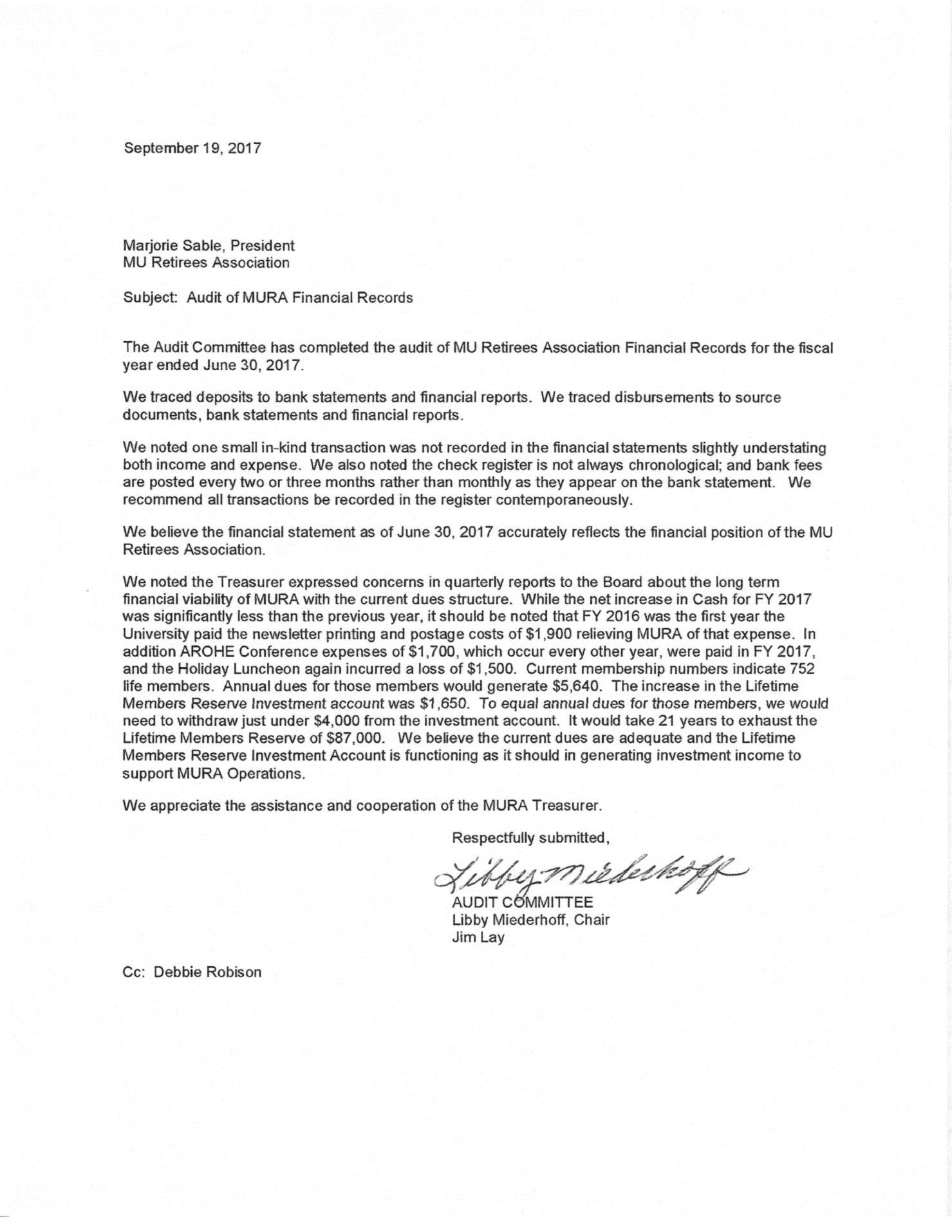 